20 ноября 2015 года в ДДК «Ровесник» состоялся мастер-класс по изготовлению и оформлению работ по новогоднему декору. Мастер-класс проходил  в рамках районного этапа  городского конкурса « Новогодний переполох», с целью развития и поддержки декоративно-прикладного творчества, воспитания художественного вкуса, уважения к народной культуре и традициям. В работе мастер-класса приняли участие педагоги дополнительного образования декоративно – прикладного и изобразительного творчества ДДК «Ровесник» и образовательных площадок. Мастер-класс проводила педагог дополнительного образования  первой категории Пургина Раиса Владимировна, руководитель коллектива «Дизайн» Консультацию по изготовлению новогоднего декора можно получить в МБУДО «ДДК «Ровесник» г. Челябинска» (Комарова.114, тел.772-93-88), кабинет № 4,методист Расторгуева О.В., О.П. «Спарта» (Вязовая, 29, тел.772-4708),  педагог Пургина Р.В.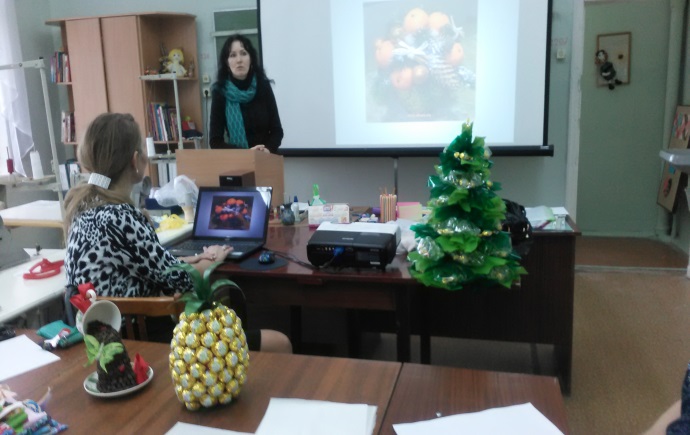 